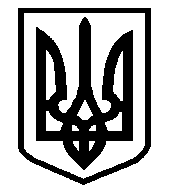 УКРАЇНАЯМНИЦЬКА СІЛЬСЬКА РАДАІвано-Франківської області                               Восьме демократичне скликання                                                 Шоста сесія                                                               РІШЕННЯвід 11 березня 2021 року                                                                         село ЯмницяПро розроблення змін до генерального плану села Ямниця, суміщеного з Детальним планом територіїВідповідно до ст. 19 Закону України «Про регулювання містобудівної діяльності», п. 42 ст. 26 Закону України «Про місцеве самоврядування в Україні», Ямницька сільська рада в и р і ш и л а:Дати дозвіл на виготовлення містобудівної документації «Зміни до генерального плану села Ямниця Ямницької сільської ради Івано-Франківського району Івано-Франківської області, суміщені з Детальним планом території для будівництва та обслуговування водозабірних та водопровідних споруд з метою водозабезпечення ПрАТ «Івано-Франківськцемент» в урочищі «Під Клузів», с. Ямниця».Доручити сільському голові Роману Крутому заключити трьохсторонню угоду з ліцензійною організацією на проведення даних робіт.3. Містобудівну документацію подати на затвердження сесії Ямницької сільської ради у встановленому законодавством порядку.Сільський голова                                                                              Роман Крутий